MEMBERSHIP APPLICATION FORM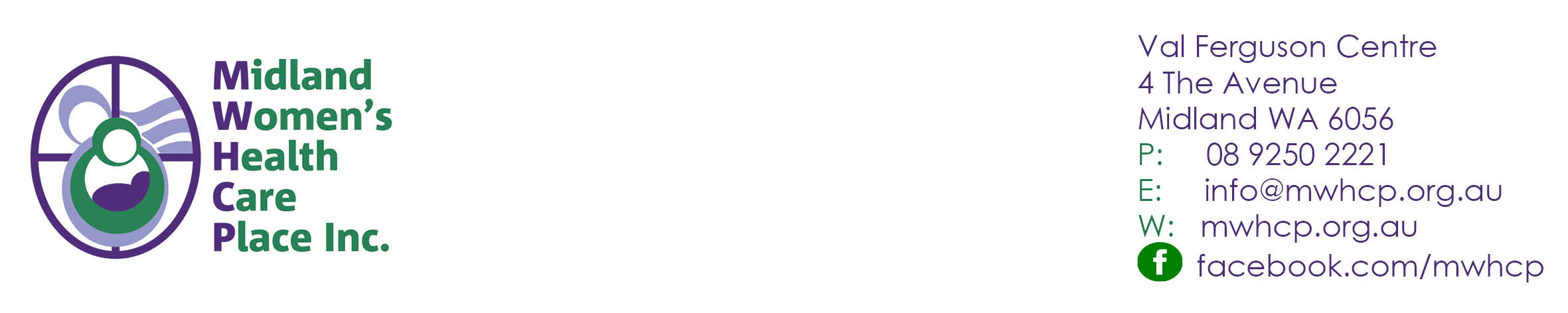 ABN: 24 037 849 477Membership valid from 1st July to 30th June each yearPlease check:		New Membership			Renewal	To ensure continuity of membership, fee must be paid within 2 months of expiry.Name: 			DOB: Organisation: Address: Suburb:  			Postcode: Note:  It is a legal requirement that member’s names and addresses can be made available to other members.Phone:    			Mobile: Email: Membership Type:  			Donation (Optional): We gratefully accept donations. A tax-deductible receipt will be provided. Payment DetailsDirect Deposit: Midland Women’s Health Care Place Inc.BSB  306-041 Account Number 5620782Reference: Initial, Last name, Membership/Membership renewal eg. JDoe Memb RenewalCredit Card: Phone 9250 2221 or in person Cash: in personPrivacy Act PermissionUnder the Privacy Amendment (Enhancing Privacy Protection) Act 2012 and the Australian Privacy Principles, I hereby grant permission to Midland Women’s Health Care Place to hold my personal details including my name, home and email address, phone number and any other information required to keep my membership updated and to advise me of programs and other services offered.The information is to be used for the primary purpose of maintaining membership and services.  My personal details (except for the legal requirement for other members to have access to name and address only), are not to be divulged to anyone outside Midland Women’s Health Care Place without my written permission.In signing I hereby provide permission to MWHCP to hold my personal contact details.Signature:   		Date: Office use only - Board Approval New Members OnlyChairperson: ______________________________ Signature: _____________________Date:  _________Data Entered/UpdatedCRM			Communications 		           					Date:  _________